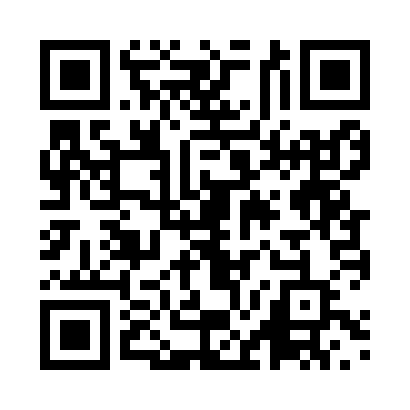 Prayer times for Anshun, ChinaWed 1 May 2024 - Fri 31 May 2024High Latitude Method: Angle Based RulePrayer Calculation Method: Muslim World LeagueAsar Calculation Method: ShafiPrayer times provided by https://www.salahtimes.comDateDayFajrSunriseDhuhrAsrMaghribIsha1Wed4:566:1912:534:247:288:462Thu4:556:1812:534:247:298:473Fri4:546:1712:534:237:298:484Sat4:536:1712:534:237:308:485Sun4:526:1612:534:237:308:496Mon4:516:1512:534:237:318:507Tue4:506:1412:534:237:318:518Wed4:496:1412:534:227:328:519Thu4:496:1312:534:227:338:5210Fri4:486:1312:534:227:338:5311Sat4:476:1212:534:227:348:5412Sun4:466:1112:534:227:348:5413Mon4:456:1112:534:227:358:5514Tue4:456:1012:534:227:358:5615Wed4:446:1012:534:217:368:5716Thu4:436:0912:534:217:368:5717Fri4:426:0912:534:217:378:5818Sat4:426:0812:534:217:378:5919Sun4:416:0812:534:217:389:0020Mon4:406:0712:534:217:399:0021Tue4:406:0712:534:217:399:0122Wed4:396:0712:534:217:409:0223Thu4:396:0612:534:217:409:0224Fri4:386:0612:534:217:419:0325Sat4:386:0612:534:217:419:0426Sun4:376:0512:534:217:429:0527Mon4:376:0512:534:217:429:0528Tue4:366:0512:544:217:439:0629Wed4:366:0412:544:217:439:0730Thu4:356:0412:544:217:449:0731Fri4:356:0412:544:217:449:08